King Street Primary & Pre - SchoolHigh Grange Road SpennymoorCounty DurhamDL16 6RA                                                                                                                                         Telephone: (01388) 816078Email: kingstreet@durhamlearning.net         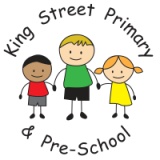 22nd May 2020Dear Parents/Carers, I hope you are all well. I had hoped to be able to write this newsletter with firm plans on our phased reopening. However, not all government guidance has yet been released and scientific information is changing all of the time and therefore we are not yet in a position to confirm our reopening plans. We are currently working on our risk assessment and will continue to do so over the coming days. We recognise this is a difficult and frustrating time for families as they await information to make their own plans but we must ensure we have the building prepared so it meets the expected guidelines. At present, whilst we have been into school and socially distanced the spaces, identified routes around school and considered implications of toilets and handwashing facilities, our delivery of safety equipment, PPE and cleaning products have still not arrived. This means it is not yet safe to make the decision to open. I will, of course, keep you up to date. When we have more information, we will write to the families of Nursery, Reception, Year 1 and Year 6 with the specific plan for the school day. This will include the designated entrance and exit points, the approach to social distancing and the safety and hygiene measures we will be taking to protect the children and staff. I hope that everyone can appreciate the magnitude of the task in hand to ensure that we cover all aspects of reopening the school. Staff and Governors are committed to the highest levels of safety and therefore we must wait until we have every piece of information and equipment that we need.Next week is half term and we do not expect the children to continue with their school work so please encourage them to spend time outside and relax. I will be in touch next week with, hopefully, more detailed plans. Stay safeMrs J BromleyHead Teacher